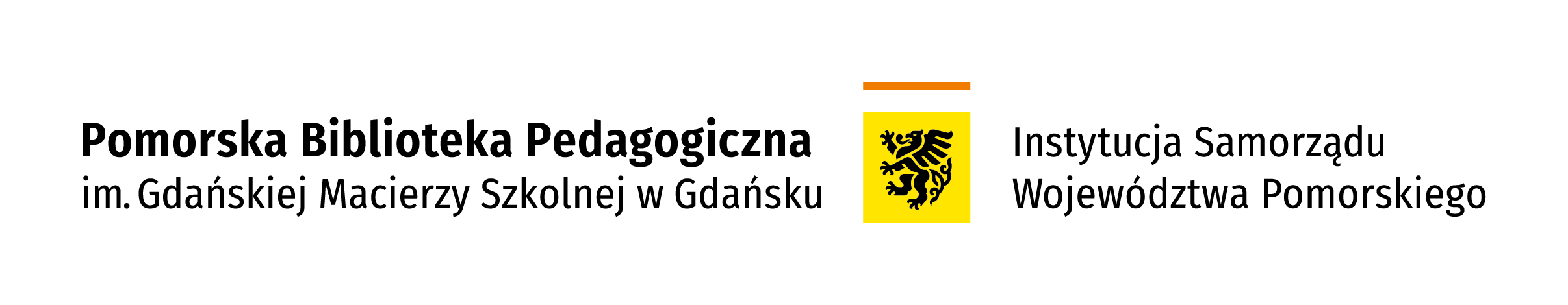 Pomorska Biblioteka Pedagogiczna w GdańskuFilia w KwidzynieZestawienie książek zakupionych w ramach Funduszu Pomocy obywatelom Ukrainy – teatrzyk Kamishibai.zestawienie bibliograficzne 	Zestawienie bibliograficzne odnotowuje zbiory Pomorskiej Biblioteki Pedagogicznej w Gdańsku Filii w Kwidzynie w wyborze za lata 2015-2022. Publikacje uszeregowano alfabetycznie według tytułu.1. Bajka o soli / Benedek Elek. - Katowice : Wydawnictwo Tibum, 2019. teka (14 kart tablic). - ISBN : 978-83-947587-6-9Sygn. 42170 (Teatrzyk)2. Bajka o Wiśle / Magdalena Zarębska. - Katowice : Wydawnictwo Tibum, 2017. - teka (21 kart tablic). - ISBN : 978-83-947587-0-7Sygn. 42171 (Teatrzyk)3. Bajka o żabach = The Well-Travelled Frogs / Benedek Elek ; redakcja językowa: Katarzyna Żytomiska. - Katowice : Wydawnictwo Tibum, 2021. - teka (16 kart tablic). - ISBN : 978-83-947587-9-0Sygn. 42172 (Teatrzyk)4. Brzydkie kaczątko / Hans Christian Andersen ; adaptacja Magdalena Zarębska. 
- Katowice : Wydawnictwo Tibum, 2020. - teka (14 kart tablic). - ISBN : 978-83-947587-8-3Sygn. 42173 (Teatrzyk)5. Czerwony Kapturek = Rothkäppchen / ze zbioru baśni braci Grimm Kinder und Hausmärchen wydanie z 1812 roku ; przekład poetycki na język polski Julian Brudzewski. 
- Katowice : Wydawnictwo Tibum, 2018. - teka (17 kart tablic). - ISBN : 978-83-947587-1-4  Sygn. 42174 (Teatrzyk)6. Czułość = Câlins = Tenderness / Tekst i ilustracje Antoine Guilloppé ; tłumaczenie na język polski i angielski: Julian Brudzewski. - Katowice : Wydawnictwo Tibum, copyright 2018. 
- teka (19 kart tablic). - ISBN : 978-83-947587-2-1Sygn. 42175 (Teatrzyk)7. Dwa ptaszki / Julian Brudzewski. - Katowice : Wydawnictwo Tibum, 2019. - teka (11 kart tablic). - ISBN 978-83-947587-4-5Sygn. 42176 (Teatrzyk)8. Gburkoludki już znają: proszę, dziękuję, przepraszam = Now the Grumpies know: Please, Thak you, Sorry = Jetzt kennen die Rüpelmännchen: Bitte, Danke, Entschuldigung = Los gruñ0nes ya lo saben: Por favor, Gracias, Perdón = Grubiâni vže znaûtʹ slova: "Budʹ laska", "Dâkuû", "Vibačte" / tekst i ilustracje Barbara i Tomasz Piątkowscy ; English translation: Kevin Bray, Deutsch Űbersetzung: Marta Gomolla, Español traduccion: Miguel Angel Dominguez Rivero, Ukraïnsʹka pereklad: Viktoriya Zadrozhna, polski - wersja uproszczona: Barbara i Tomasz Piątkowscy. - [Borówiec] : Wydawnictwo Kokoszka, copyright © 2022. - teka (11 kart tablic). - ISBN 978-83-960656-9-8Sygn. 42574 (Teatrzyk)9. Groszki / Tekst oryginału i ilustracje: Franҫoise Malnuit ; tłumaczenie i red.: Zofia Piątkowska-Wolska, Julian Brudzewski. - Katowice : Wydawnictwo Tibum, 2012. - teka (12 kart tablic). -  ISBN : 978-83-934052-1-3Sygn. 42177 (Teatrzyk)10. Jak Nowatorscy przestali rozmawiać = How the Newfrangle family stopped talking = Wiedie Fortschittlichs aufgehört haben zu reden = Cómo los Novedodod dejan de hablar = Âk Kreativni perestali rozmovlâti / tekst i ilustracje Barbara i Tomasz Piątkowscy ; English translation: Kevin Bray, Deutsch Űbersetzung: Marta Gomolla, Español traduccion Miguel Angel Dominguez Rivero, Ukraïnsʹka pereklad: Viktoriya Zadrozhna, polski – wersja uproszczona: Barbara i Tomasz Piątkowscy. - [Borówiec] : Wydawnictwo Kokoszka, copyright © 2022. - teka (11 kart tablic). - ISBN 978-83-960656-8-1Sygn. 42578 (Teatrzyk)11. Jak żyje Ziemia / Magdalena Zarębska. - Katowice : Wydawnictwo Tibum, 2022. 
- teka (17 kart tablic). - ISBN : 978-83-961120-1-9Sygn. 42178 (Teatrzyk)12. . Jaś i magiczna fasola = Jack and the beanstalk = Hans und die Bohnenranke = Juanito y el friol mágico = Les chevaliers endormis des Tatrs / tekst i ilustracje Barbara i Tomasz Piątkowscy ; English translation: Jan Madej, Deutsch Űbersetzung: Marta Gomolla, Español traduccion: Juan Carlos Rocha Vicenty, polski - wersja uproszczona: Barbara i Tomasz Piątkowscy. - [Borówiec] : Wydawnictwo Kokoszka, copyright © 2022. - teka (11 kart tablic). - ISBN 978-83-954324-8-4 Sygn. 42584 (Teatrzyk)13. Jesienny bal w lesie = Autum Ball in the Woods = Herbstball im Wald = Un baile de otoño en el bosque = Osinnij bal u lisi / tekst i ilustracje Barbara i Tomasz Piątkowscy ; English translation: Kevin Bray, Deutsch Űbersetzung: Marta Gomolla, Español traduccion: Miguel Angel Dominguez Rivero, Ukraïnsʹka pereklad: Viktoriya Zadrozhna, polski – wersja uproszczona: Barbara i Tomasz Piątkowscy. - [Borówiec] : Wydawnictwo Kokoszka, copyright © 2022. - teka (11 kart tablic). - ISBN 978-83-964346-3-0Sygn.42577 (Teatrzyk)14. Kiedy dorosnę... : marzenia motylnego jajeczka / Vibók Ildi ; tłumaczenie z języka węgierskiego: Weronika Sobolewska. - Katowice : Wydawnictwo Tibum, 2022. - teka (12 kart tablic). - ISBN : 978-83-961120-2-6Sygn. 42179 (Teatrzyk)15. Książki / Christos ; tłumaczenie: Natalia Zmaczyńska. - Katowice : Wydawnictwo Tibum, 2021. - teka (17 kart tablic). - ISBN : 978-83-961120-0-2Sygn. 42180 (Teatrzyk)16. Legenda o Skarbniku / Julian Brudzewski. - Katowice : Wydawnictwo Tibum, 2017. - teka (17 kart tablic). - ISBN 978-83-9340524-4Sygn. 42181 (Teatrzyk)17. Lew w Paryżu = Un Lion à Paris / Beatrice Alemanga ; przekład: Dorota Vinet.  |
- Katowice : Wydawnictwo Tiumb, 2016. - teka (17 kart tablic). - ISBN : 978-83-934052-7-5Sygn. 42183 (Teatrzyk)18. Leszy - opiekun puszczy : baśń słowiańska / Tekst i ilustacje: Agata Półtorak. - Katowice 
: Wydawnictwo Tibum, 2021. - teka (16 kart tablic). - ISBN : 978-83-947587-5-2Sygn. 42182 (Teatrzk)19. Misiowe sposoby na nocne strachy = A bear and night fear = Der bär und die nächtliche Angst = El osoy el miedo nocturno = Miś i nocny strach / tekst i ilustracje Barbara i Tomasz Piątkowscy ; English translation: Janusz Kujawa, Deutsch Űbersetzung: Marta Gomolla, Español traduccion: Tomasz Daroszewski, polski - wersja uproszczona: Barbara i Tomasz Piątkowscy. - [Borówiec] : Wydawnictwo Kokoszka, copyright © 2021. - teka (11 kart tablic). - ISBN 978-83-959796-1-3Sygn.42585 (Teatrzyk)20. Miś i świąteczna choinka = A bear and the Christmas tree = Die Bar und der Weihnachtsbaum = El oso y el árbol de Navidad / tekst i ilustracje: Barbara i Tomasz Piątkowscy ; English translation: Janusz Kujawa ; Deutsch Űbersetzung: Marta Gomolla ; Español traduccion: Miguel Angel Dominguez Rivero ; polski - wersja uproszczona: Barbara i Tomasz Piątkowscy. - [Borówiec] : Wydawnictwo Kokoszka, copyright © 2021. - teka (11 kart tablic). - ISBN 978-83-959796-5-1Sygn. 42585 (Teatrzyk)21. Mój przyjaciel Kemushi = Mon ami Kemushi / Nathalie Degent ; przekład z języka francuskiego: Dorota Vinet. - Katowice : Wydawnictwo Tibum, 2015. - teka (13 kart tablic). 
- ISBN : 978-83-934052-5-1Sygn. 42184 (Teatrzyk)22. Muzykanci z Bremy = Musicians from Bremen = Die Bremer Stadtmusikanten = Los músikos de Bremen = Les musiciens de Brême / ilustracje Barbara Piątkowska ; tekst Barbara i Tomasz Piątkowscy ; English translation: Janusz Kujawa, Deutsch Űbersetzung: Marta Gomolla, Español traduccion: Tomasz Doroszewski, francais Katarzyna et Pierre Brotier, polski - wersja uproszczona: Barbara i Tomasz Piątkowscy. - [Borówiec] : Wydawnictwo Kokoszka, copyright © 2022. - teka (11 kart tablic). - ISBN 978-83-954324-8-4Sygn. 42583 (Teatrzyk)23. Na tropie śmieciowego potwora = Tracing the Trash Monster = Auf der suche nach dem Müllmonster = Tras la pista del Monstruo de la basura / tekst i ilustracje: Barbara i Tomasz Piątkowscy ; Englisch traslation: Jerzy Kujawa : Deutsch Űbersetzung: Marta Gomolla ; Español traduccion: Miguel Angel Dominguez Rivero ; polski – wersja uproszczona: Barbara i Tomasz Piątkowscy. – [Borówiec] : Wydawnictwo Kokoszka, copyright © 2022. – teka (11 kart tablic). – ISBN 978-83-960656-5-0Sygn. 42590 (Teatrzyk) 24. Niepodległa 11 listopada = Independent on 11 November = Unabhängig 11. November = Independiente el 11 de noviembre = Nezaležnistʹ 11 listopada / tekst i ilustracje Barbara i Tomasz Piątkowscy ; English translation: Kevin Bray, Deutsch Űbersetzung: Marta Gomolla, Español traduccion: Miguel Angel Dominguez Rivero, Ukraïnsʹka pereklad: Viktoriya Zadrozhna, polski - wersja uproszczona: Barbara i Tomasz Piątkowscy. - [Borówiec] : Wydawnictwo Kokoszka, copyright © 2022. - teka (11 kart tablic). - ISBN 978-83-954324-8- 4Sygn. 42580 (Teatrzyk)25. Noc w bibliotece = Night in the Library = Nachts in der Bibliothek = Noche en la biblioteca = Nič u biblûteci / tekst i ilustracje Barbara i Tomasz Piątkowscy ; English translation: Kevin Bray, Deutsch Űbersetzung: Marta Gomolla, Español traduccion: Miguel Angel Dominguez Rivero, Ukraïnsʹka pereklad: Viktoriya Zadrozhna, polski – wersja uproszczona: Barbara i Tomasz Piątkowscy. - [Borówiec] : Wydawnictwo Kokoszka, copyright © 2022. - teka (11 kart tablic). - ISBN 978-83-964346-0-9Sygn. 42576 (Teatrzyk)26. O Lechu, Czechu i Rusie i powstaniu Polski = Lech, Czech, Rus and the Origins of Poland = Von Lech, Czech und Rus und der Gründung von Polen = Sobre Lech, Czech y Rus y el origende Polonia = Pro Leha, Čeha, Rusa ta zasnyvannâ Polʹŝi / tekst i ilustracje Barbara i Tomasz Piątkowscy ; English translation: Kevin Bray, Deutsch Űbersetzung: Marta Gomolla, Español traduccion: Miguel Angel Dominguez Rivero, Ukraïnsʹka pereklad: Viktoriya Zadrozhna, polski - wersja uproszczona: Barbara i Tomasz Piątkowscy. - [Borówiec] : Wydawnictwo Kokoszka, copyright © 2022. - teka (11 kart tablic). - ISBN 978-83-959796-3-7Sygn. 42579 (Teatrzyk)27. O panach Palcach / Julian Burdzewski. - Katowice : Wydawnictwo Tibum, 2017. 
-  teka (7 kart tablic). - ISBN : 978-83-934052-8-4Sygn. 42186 (Teatrzyk)28.  O śpiących rycerzach w Tatrach = The sleeping knights = Von denschlafenden Rittern in ded Tatra-Bergen = Sobre los caballeros dormidos = Les chevalieres endormis des Tatrs / tekst i ilustracje Barbara i Tomasz Piątkowscy ; English translation: Katarzyna Cześniuk, + Doroszewski, français Katarzyna et Pierre Brotier, polski - wersja uproszczona: Barbara i Tomasz Piątkowscy. - [Borówiec] : Wydawnictwo Kokoszka, copyright © 2022 + 1 karta. - teka (11 kart tablic). - ISBN 978-83-954324-8-4Sygn. 42582 (Teatrzyk)29. Odważny struś zostaje strażakiem = A brave ostrich becomes a firefighter = Der mutige Strauss wird Feuerwehrmann = Un valiente avestruz se convierte en bombero / tekst: Monika Foltyn : ilustracje: Maria Piątkowska ; English translation: Janusz Kujawa ; Deutsch 5 Űbersetzung: Marta Gomolla ; Español traduccion: Miguel Angel Dominguez Rivero ; polski - wersja uproszczona: Maria Piątkowska. - [Borówiec] : Wydawnictwo Kokoszka, copyright © 2022. - teka (11 kart tablic). - ISBN 978-83-960656-6-7Sygn 42592 (Teatrzyk)30. Pnącza zmartwień  / Tekst i ilustracje: Roksana Wamka . - Katowice : Wydawnictwo Tibum, 2022. - teka (19 kart tablic). - ISBN : 978-83-961120-3-3Sygn. 42185 (Teatrzyk)31. Prawda i kłamstwo = The Truth and the Lie = Die Wahrheit und die Lüge / tekst i ilustracje: Barbara i Tomasz Piątkowscy ; English translation: Janusz Kujawa ; Deutsch Űbersetzung: Marta Gomolla ; polski - wersja uproszczona: Barbara i Tomasz Piątkowscy. - [Borówiec] : Wydawnictwo Kokoszka, copyright © 2022 + 1 karta. - teka (11 kart tablic). - ISBN 978-83-959796-7-5Sygn. 42587 (Teatrzyk)32. Rękawiczka = The Glove = Rukavička / tekst polski i angielski Janusz Kujawa ; tekst ukraiński: Viktoriya Zadrozhna ; ilustracje: Barbara i Tomasz Piątkowscy. - [Borówiec] : Wydawnictwo Kokoszka, copyright © 2022. - teka (11 kart tablic). - ISBN 978-83-960656-7- 4Sygn. 42573 (Teatrzyk)33. Słodkie kłopoty łakomej wiewiórki = A greedy squirell = Das gierige Eichhörnchen = Una ardilla golosa / tekst: Barbara i Tomasz Piątkowscy ; ilustracje: Maria Piątkowska ; English translation: Janusz Kujawa ; Deutsch Űbersetzung: Marta Gomolla ; Español traduccion: Miguel Angel Dominguez Rivero ; polski - wersja uproszczona: Barbara i Tomasz Piątkowscy. - [Borówiec] : Wydawnictwo Kokoszka, copyright © 2021. - teka (11 kart tablic). - ISBN 978- 83-959796-9-9Sygn. 42591 (Teatrzyk)34. Smok Wawelski / Magdalena Zarębska. - Katowice : Wydawnictwo Tibum, 2019. 
- teka (16 kart tablic). - ISBN : 978-83-947587-3-8Sygn. 42187 (Teatrzyk)35. Trzeba będzie... = Il faudra / Thierry Lenain ; przekład Dorota Vinet. - Wyd. 2 poprawione. -  Katowice : Wydawnictwo Tibum, 2017. - teka (12 kart tablic). - ISBN : 978-83-934052-6-8Sygn. 42188 (Teatrzyk)36. Umiem mówić NIE = I can say NO = Ich kann NEIN sagen = Sé decir NO = Â možu skazati NI / tekst i ilustracje: Barbara i Tomasz Piątkowscy ; English translation: Kevin Bray, Deutsch Űbersetzung: Marta Gomolla, Español traduccion: Miguel Angel Dominguez Rivero, Ukraïnsʹka pereklad: Viktoriya Zadrozhna, polski - wersja uproszczona: Barbara i Tomasz Piątkowscy. - [Borówiec] : Wydawnictwo Kokoszka, copyright © 2022. - teka (11 kart tablic). - ISBN 978-83-960656-1-2Sygn. 42575 (Teatrzyk)37. W lustrzanej sali / Julian Burdzewski ; ilustracje: Zuzanna Szczepaniak. Katowice : Wydawnictwo Tibum, 2020. - teka (12 kart tablic). - ISBN : 978-83-947587-7-6Sygn. 42189 (Teatrzyk)38. Wierna miłość Klepetana i Maleny, która nie może latać = Stork love = Storchenliebe = El amor de las cigüeñas / tekst: Jakub Żmidziński ; ilustracje: Maria, Barbara i Tomasz Piątkowscy ; English translation: Janusz Kujawa ; Deutsch Űbersetzung: Marta Gomolla ; Español traduccion: Tomasz Daroszewski ; polski - wersja uproszczona: Barbara i Tomasz Piątkowscy. - [Borówiec] : Wydawnictwo Kokoszka, copyright © 2021. - teka (11 kart tablic). - ISBN 978- 83-960656-7-4Sygn. 42589 (Teatrzyk)39. Wigilijna opowieść = A Christmas Tale = Die Weihnachtsgeschichte = Cuento de Navidad = Conte de Noël / tekst i ilustracje: Barbara i Tomasz Piątkowscy ; English translation: Katarzyna Cześniuk ; Deutsch Űbersetzung: Marta Gomolla ; Español traduccion: Magdalena Brodniewicz ; Français traductio: Katarzyna et Pierre Brotier. - [Borówiec] : Wydawnictwo Kokoszka, copyright © 2019. - teka (11 kart tablic). - ISBN 978-83-959796-3- 7Sygn. 42581 (Teatrzyk)40. Żółw i Zając = The tortoise and the hare = Die Schildkröte und der Hase = La tortuga y la liebre / tekst i ilustracje: Barbara i Tomasz Piątkowscy ; English translation: Janusz Kujawa ; Deutsch Űbersetzung: Marta Gomolla ; Español traduccion: Tomasz Daroszewski ; polski - wersja uproszczona: Maria, Barbara i Tomasz Piątkowscy. - [Borówiec] : Wydawnictwo Kokoszka, copyright © 2021. - teka (11 kart tablic). - ISBN 978-83-956811-7-2Sygn. 42586 (Teatrzyk)Zestawienie sporządziłaAlicja KosiekPomorska Biblioteka Pedagogiczna w GdańskuFilia w KwidzynieKwidzyn, dn. 31.05.2023 r.. Opisy bibliograficzne sporządzono na podstawie danych z baz komputerowych PBP i są zgodne z obowiązującymi normami:PN-N-01152-13:2000P Opis bibliograficzny. Dokumenty elektronicznePN-ISO 690:2012 Informacja i dokumentacja. Wytyczne opracowania przypisów bibliograficznych i powołań na zasoby informacji